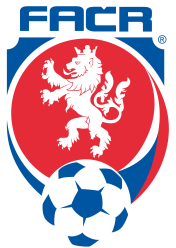 Přítomni:Členové:   Zdeněk Duda, ing. Jakub Kielar, ing. Jakub Nitra, Karel Orel, Svatopluk Pešat, Petr Sostřonek, ing. Karel TuroňOstatní:    Miloš Jež	Krátce po ukončení valné hromady OFS se sešli nově zvolení členové výkonného výboru k projednání potřebných úkonů.Volba místopředsedy VV OFS	Předseda OFS Zdeněk Duda navrhl do funkce místopředsedy VV OFS p. Svatopluka Pešata. Jiné návrhy nebyly. Jednohlasnou volbou byl p. Pešat zvolen místopředsedouVolba předsedy revizní komise	Revizní komise se sešla na separátním jednání a oznámila VV, že do funkce předsedy si zvolila Karla Mamulu. VV vzal toto sdělení na vědomíVolba sekretáře OFS	Předseda OFS  Zdeněk Duda navrhl pověřit funkcí sekretáře p. Miloše Ježe. Jiné návrhy nebyly. Jednohlasnou volbou byl p. Jež pověřen funkcí sekretáře OFSOrganizační záležitostíVV ukládá sekretářiUložit potřebné materiály o průběhu VH a předat v termínu požadované údaje FAČRSpolupracovat s pověřenou notářskou kandidátkou Notářství Mgr. Petry Vlčkové Mgr. Radkou Pětvalskou na zápisu k ověření průběhu valné hromady, ten po vyhotovení zaslat na FAČRVV schvalujePodporu kandidatury p. Karla Kuly za předsedu MS KFSPodporu kandidatury Zdeňka Dudy do VV MS KFSDelegáty OFS pro VH MS KFS 22.4. ve složení: Zdeněk Duda, Svatopluk Pešat, Karel Orel, ing. Jakub Kielar a ing. Jakub NitraVV bere na vědomíInformaci FAČR, že se podařilo vyřešit další fungování Grassroot – trenérů mládežeVe Frýdku-Místku 3.4.2021Zapsal: Jež